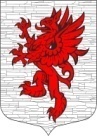 СОВЕТ ДЕПУТАТОВМУНИЦИПАЛЬНОГО ОБРАЗОВАНИЯЛОПУХИНСКОЕ СЕЛЬСКОЕ ПОСЕЛЕНИЕ ЛОМОНОСОВСКОГО МУНИЦИПАЛЬНОГО РАЙОНАЛЕНИНГРАДСКОЙ ОБЛАСТИчетвертый созывРЕШЕНИЕот 25 февраля 2021г.                                                                                  № 7Об утверждении списков для получения социальных выплат жителям муниципального образования Лопухинское сельское  поселение за счет средств местного бюджетаВ соответствии с Федеральным законом от 06.10.2003г. № 131-ФЗ «Об общих принципах организации местного самоуправления в Российской Федерации», с Уставом муниципального образования Лопухинское сельское поселение Ломоносовского муниципального района  Ленинградской области, в соответствии с Решением совета депутатов МО Лопухинское сельское поселение от 26.07.2016 № 28 «Об  утверждении Положения «О порядке и размерах социальных выплат жителям муниципального образования Лопухинское сельское  поселение за счет средств местного бюджета», Совет депутатов МО Лопухинское сельское поселение Ломоносовского муниципального района Ленинградской области решил:Утвердить списки жителей, обратившихся за единовременной социальной помощью на 25 февраля 2021 года, для получения социальной помощи (выплат) гражданам на юбилейные даты со дня рождения 80,85,90,95,100 лет, зарегистрированным на территории муниципального образования Лопухинское сельское поселение муниципального образования Ломоносовский муниципальный район Ленинградской области (приложение 1).Настоящее решение вступает в силу с момента его подписания. Глава муниципального образованияЛопухинское сельское поселение                                                 В.В.  ШеферПриложение  к решению Совета депутатовМО Лопухинское сельское поселениеОт 25.02. 2021 года № 7Список жителей для получения социальной помощи (выплат) гражданам на юбилейные даты со дня рождения 80,85,90,95,100 лет зарегистрированным на территории муниципального образования Лопухинское сельское поселение муниципального образования Ломоносовский муниципальный район Ленинградской областиФамилия Имя Отчество заявителя Дата рожденияАленбахова Екатерина Петровна24.12.1940 г.Артёмова Татьяна Павловна11.02.1931 г.Блохнина Ольга Семёновна31.01.1931 г.Макаровская Неля Николаевна30.12.1935 г.